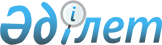 О внесении изменений в примечание 8 к единой Товарной номенклатуре внешнеэкономической деятельности Таможенного союза
					
			Утративший силу
			
			
		
					Решение Коллегии Евразийской экономической комиссии от 9 декабря 2014 года № 229. Утратило силу решением Коллегии Евразийской экономической комиссии от 17 августа 2021 года № 100.
      Сноска. Решение утратило силу Решением Коллегии Евразийской экономической комиссии от 17.08.2021 № 100 (порядок введения в действие см. п.2).
      В соответствии с Договором о Евразийской экономической комиссии от 18 ноября 2011 года и Регламентом работы Евразийской экономической комиссии, утвержденным Решением Высшего Евразийского экономического совета от 18 ноября 2011 г. № 1, и на основании статьи 8 Соглашения о едином таможенно-тарифном регулировании от 25 января 2008 года Коллегия Евразийской экономической комиссии решила:
      1. Внести в примечание 8 к единой Товарной номенклатуре внешнеэкономической деятельности Таможенного союза (приложение к Решению Совета Евразийской экономической комиссии от 16 июля 2012 г. № 54) следующие изменения:
      а) абзац второй дополнить словами ", Западно-Хоседаюское нефтяное месторождение им. Д. Садецкого";
      б) абзац третий дополнить словами ", Западно-Калининское нефтяное месторождение".
      2. Настоящее Решение вступает в силу по истечении 30 календарных дней с даты его официального опубликования.
					© 2012. РГП на ПХВ «Институт законодательства и правовой информации Республики Казахстан» Министерства юстиции Республики Казахстан
				
Председатель Коллегии
Евразийской экономической комиссии
В. Христенко